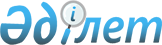 О внесении изменений и дополнений в решение от 24 декабря 2010 года № 26/310-IV "Об областном бюджете на 2011-2013 годы"
					
			Утративший силу
			
			
		
					Решение Восточно-Казахстанского областного маслихата от 11 марта 2011 года N 27/336-IV. Зарегистрировано Департаментом юстиции Восточно-Казахстанской области 17 марта 2011 года за N 2543. Прекращено действие по истечении срока, на который решение было принято (письмо аппарата Восточно-Казахстанского областного маслихата от 22 декабря 2011 года № 521/01-06)

      Сноска. Прекращено действие по истечении срока, на который решение было принято (письмо аппарата Восточно-Казахстанского областного маслихата от 22.12.2011 № 521/01-06).      Примечание РЦПИ.

      В тексте сохранена авторская орфография и пунктуация.

      В соответствии со статьей 108 Бюджетного кодекса Республики Казахстан, подпунктом 1) пункта 1 статьи 6 Закона Республики Казахстан «О местном государственном управлении и самоуправлении в Республике Казахстан», постановлениями Правительства Республики Казахстан от 7 февраля 2011 года № 84 «О внесении изменений и дополнения в постановление Правительства Республики Казахстан от 13 декабря 2010 года № 1350», от 2 марта 2011 года № 214 «О внесении изменений и дополнений в постановление Правительства Республики Казахстан от 13 декабря 2010 года № 1350» Восточно-Казахстанский областной маслихат РЕШИЛ:



      1. Внести в решение Восточно-Казахстанского областного маслихата «Об областном бюджете на 2011-2013 годы» от 24 декабря 2010 года № 26/310-IV (зарегистрировано в Реестре государственной регистрации нормативных правовых актов за № 2541, опубликовано в газете «Дидар» от 8 января 2011 года № 2, от 11 января 2011 года № 3, от 13 января 2011 года № 4, «Рудный Алтай» от 10 января 2011 года № 2, от 12 января 2011 года № 3, от 14.01.2011 года № 4) следующие изменения и дополнения:



      1) в пункте 1:

      в подпункте 1):

      цифры «131279401» заменить цифрами «144288048,2»;

      цифры «289199» заменить цифрами «528522,9»;

      цифры «118063483» заменить цифрами «130832806,3»;

      в подпункте 2) цифры «126608161» заменить цифрами «141000312,8»;

      в подпункте 3):

      цифры «1210926» заменить цифрами «2719746»;

      цифры «2586395» заменить цифрами «4095215»;

      в подпункте 4):

      цифры «4907669» заменить цифрами «4832669»;

      цифры «4907669» заменить цифрами «4832669»;

      в подпункте 5) цифры «-1447355» заменить цифрами «-4264679,6»;

      в подпункте 6) цифры «1447355» заменить цифрами «4264679,6»;



      2) в пункте 11 цифры «1119999» заменить цифрами «1156916»;



      3) в пункте 12 цифры «2257983» заменить цифрами «3034583,7»;



      4) в пункте 13:

      в абзаце втором цифры «846343» заменить цифрами «848650»;



      5) в пункте 14:

      в абзаце втором цифры «628084» заменить цифрами «630391»;

      в абзаце третьем цифры «504648» заменить цифрами «506955»;



      6) в пункте 15:

      в абзаце втором цифры «571072» заменить цифрами «673319»;

      в абзаце третьем цифры «139901» заменить цифрами «191155»;

      в абзаце четвертом цифры «369997» заменить цифрами «972277»;

      в абзаце пятом цифры «2259605» заменить цифрами «3061441»;

      в абзаце пятнадцатом цифры «4373296» заменить цифрами «4437411»;

      в абзаце семнадцатом цифры «2155405» заменить цифрами «2219520»;

      дополнить абзацами двадцать девятым - тридцать первым следующего содержания:

      «384261 тысяч тенге – на организацию и проведение идентификации сельскохозяйственных животных;

      372279 тысяч тенге – на увеличение размера доплаты за квалификационную категорию, учителям школ и воспитателям дошкольных организаций образования;

      31784 тысяч тенге – на установление доплаты за организацию производственного обучения мастерам производственного обучения организаций технического и профессионального образования.»;



      7) в пункте 16:

      в абзаце первом цифры «2992739» заменить цифрами «2166604»;

      в абзаце втором цифры «2111994» заменить цифрами «2036344»;

      абзац третий исключить;



      8) дополнить пунктом 16-1 следующего содержания:

      «16-1. Предусмотреть в областном бюджете целевые текущие трансферты и целевые трансферты на развитие из республиканского бюджета на реализацию мероприятий в рамках Программы занятости 2020 в сумме 3822054 тысяч тенге для финансирования следующих мероприятий:

      управлению образования 1653446 тысяч тенге на профессиональную подготовку, переподготовку и повышение квалификации кадров;

      управлению координации занятости и социальных программ 448607 тысяч тенге, в том числе на:

      частичное субсидирование заработной платы – 203060 тысяч тенге;

      предоставление субсидий на переезд – 49003 тысяч тенге;

      создание центров занятости – 196544 тысяч тенге;

      управлению предпринимательства и промышленности 76301 тысяч тенге на обучение предпринимательству;

      управлению строительства 1643700 тысяч тенге на развитие инженерно-коммуникационной инфраструктуры в рамках Программы занятости 2020, в том числе:

      640000 тысяч тенге – в рамках содействия развитию предпринимательства на селе;

      1003700 тысяч тенге – в рамках повышения мобильности трудовых ресурсов.»;



      9) дополнить пунктом 17-1 следующего содержания:

      «17-1. Предусмотреть в областном бюджете поступления трансфертов из районных (городских) бюджетов в связи с передачей государственных учреждений образования в областную коммунальную собственность в сумме 173525 тысяч тенге согласно приложению 24.»;



      10) в пункте 18:

      в абзаце втором цифры «4263590» заменить цифрами «4692260»;

      в абзаце третьем цифры «1592625» заменить цифрами «2242625»;

      в абзаце пятом цифры «1423275» заменить цифрами «2326309»;

      в абзаце шестом цифры «798275» заменить цифрами «1266309»;

      в абзаце десятом цифры «3000000» заменить цифрами «7164000»;

      в абзаце двенадцатом цифры «618686» заменить цифрами «1091557»;

      дополнить абзацем пятнадцатым следующего содержания:

      «425000 тысяч тенге – на строительство котельной в поселке Солнечный.»;



      11) в пункте 19:

      в абзаце втором цифры «2237440» заменить цифрами «3106260»;

      после слов «по программе «Нұрлы көш» дополнить словами «, 868820 тысяч тенге по Программе занятости 2020;»;

      дополнить абзацем четвертым следующего содержания:

      «640000 тысяч тенге – на содействие развитию предпринимательства на селе в рамках Программы занятости 2020.»;



      12) в пункте 20:

      в абзаце втором цифры «563008» заменить цифрами «665255»;

      в абзаце пятом цифры «640343» заменить цифрами «640557»;

      в абзаце восьмом цифры «247099» заменить цифрами «247313»;

      дополнить абзацем тринадцатым следующего содержания:

      «339344 тысяч тенге – на увеличение размера доплаты за квалификационную категорию, учителям школ и воспитателям дошкольных организаций образования согласно приложению 14-1.»;



      13) дополнить пунктом 21-1 следующего содержания:

      «21-1. Учесть, что в областном бюджете предусмотрены:

      целевые текущие трансферты бюджетам районов (городов областного значения) из республиканского бюджета на частичное субсидирование заработной платы, предоставление субсидий на переезд, создание центров занятости в сумме 448607 тысяч тенге согласно приложению 17-1, в том числе:

      203060 тысяч тенге – на частичное субсидирование заработной платы;

      49003 тысяч тенге – на предоставление субсидий на переезд;

      196544 тысяч тенге – на создание центров занятости;

      целевые трансферты на развитие бюджетам районов (городов областного значения) из республиканского бюджета на развитие инженерно-коммуникационной инфраструктуры в рамках Программы занятости 2020 в сумме 1643700 тысяч тенге согласно приложению 17-2, в том числе:

      640000 тысяч тенге – в рамках содействия развитию предпринимательства на селе;

      1003700 тысяч тенге – в рамках повышения мобильности трудовых ресурсов.»;



      14) в пункте 22:

      в абзаце третьем цифры «1423275» заменить цифрами «2326309»;

      в абзаце четвертом цифры «798275» заменить цифрами «1266309»;

      в абзаце шестом цифры «3000000» заменить цифрами «7164000»;

      дополнить абзацем девятым следующего содержания:

      «425000 тысяч тенге – бюджету Жарминского района на строительство котельной в поселке Солнечный.»;



      15) в пункте 23:

      абзац первый изложить в следующей редакции:

      «Учесть, что в областном бюджете предусмотрены бюджетные кредиты из республиканского бюджета бюджетам районов (городов областного значения):»;

      в абзаце втором цифры «2237440» заменить цифрами «3106260»;

      после слов «по программе «Нұрлы көш» дополнить словами «, 868820 тысяч тенге по Программе занятости 2020;»;



      16) приложения 1, 6, 7, 8, 11, 12, 14, 16, 18, 19, 22 к указанному решению изложить в новой редакции согласно приложениям 1, 2, 3, 4, 5, 6, 7, 9, 12, 13, 14 к настоящему решению;



      17) дополнить приложениями 14-1, 17-1, 17-2, 24 согласно приложениям 8, 10, 11, 15 к настоящему решению.



      2. Настоящее решение вводится в действие с 1 января 2011 года.      Председатель сессии                       Р. Дюсекеев

       Секретарь Восточно-Казахстанского

      областного маслихата                      В. Ахаев

 

Приложение 1

к решению Восточно-Казахстанского

областного маслихата

от 11 марта 2011 года № 27/336-IVПриложение 1

к решению Восточно-Казахстанского

областного маслихата

от 24 декабря 2010 года № 26/310-IV Областной бюджет на 2011 год

Приложение 2

к решению Восточно-Казахстанского

областного маслихата

от 11 марта 2011 года № 27/336-IVПриложение 6

к решению Восточно-Казахстанского

областного маслихата

от 24 декабря 2010 года № 26/310-IV Трансферты из областного бюджета бюджетам районов (городов

областного значения) на социальную помощь

отдельным категориям нуждающихся гражданпродолжение таблицы:

Приложение 3

к решению Восточно-Казахстанского

областного маслихата

от 11 марта 2011 года № 27/336-IVПриложение 7

к решению Восточно-Казахстанского

областного маслихата

от 24 декабря 2010 года № 26/310-IV Трансферты из областного бюджета бюджетам районов

(городов областного значения)продолжение таблицы:

Приложение 4

к решению Восточно-Казахстанского

областного маслихата

от 11 марта 2011 года № 27/336-IVПриложение 8

к решению Восточно-Казахстанского

областного маслихата

от 24 декабря 2010 года № 26/310-IV Целевые текущие трансферты из областного бюджета бюджетам

районов (городов областного значения) на капитальный и текущий

ремонт объектов образования и культуры в рамках реализации

региональных проектов в 2011 году (Дорожная карта)

Приложение 5

к решению Восточно-Казахстанского

областного маслихата

от 11 марта 2011 года № 27/336-IVПриложение 11

к решению Восточно-Казахстанского

областного маслихата

от 24 декабря 2010 года № 26/310-IV Целевые текущие трансферты бюджетам районов (городов

областного значения) на проведение противоэпизоотических

мероприятий

Приложение 6

к решению Восточно-Казахстанского

областного маслихата

от 11 марта 2011 года № 27/336-IVПриложение 12

к решению Восточно-Казахстанского

областного маслихата

от 24 декабря 2010 года № 26/310-IV Целевые текущие трансферты бюджетам районов (городов областного

значения) для реализации мер социальной поддержки специалистов

социальной сферы сельских населенных пунктов

Приложение 7

к решению Восточно-Казахстанского

областного маслихата

от 11 марта 2011 года № 27/336-IVПриложение 14

к решению Восточно-Казахстанского

областного маслихата

от 24 декабря 2010 года № 26/310-IV Целевые текущие трансферты бюджетам районов (городов областного

значения) в реализацию Государственной программы развития

образования в Республике Казахстан на 2011-2020 годы

Приложение 8

к решению Восточно-Казахстанского

областного маслихата

от 11 марта 2011 года № 27/336-IVПриложение 14-1

к решению Восточно-Казахстанского

областного маслихата

от 24 декабря 2010 года № 26/310-IV Целевые текущие трансферты бюджетам районов (городов областного

значения) на увеличение размера доплаты за квалификационную

категорию учителям школ и воспитателям дошкольных организаций

образования

Приложение 9

к решению Восточно-Казахстанского

областного маслихата

от 11 марта 2011 года № 27/336-IVПриложение 16

к решению Восточно-Казахстанского

областного маслихата

от 24 декабря 2010 года № 26/310-IV Целевые текущие трансферты бюджетам районов (городов областного

значения) на ежемесячную выплату денежных средств опекунам

(попечителям) на содержание ребенка сироты (детей-сирот), и

ребенка (детей), оставшегося без попечения родителей

Приложение 10

к решению Восточно-Казахстанского

областного маслихата

от 11 марта 2011 года № 27/336-IVПриложение 17-1

к решению Восточно-Казахстанского

областного маслихата

от 24 декабря 2010 года № 26/310-IV Целевые текущие трансферты бюджетам районов (городов областного

значения) на частичное субсидирование заработной платы,

предоставление субсидий на переезд, создание центров занятости

Приложение 11

к решению Восточно-Казахстанского

областного маслихата

от 11 марта 2011 года № 27/336-IVПриложение 17-2

к решению Восточно-Казахстанского

областного маслихата

от 24 декабря 2010 года № 26/310-IV Целевые трансферты на развитие бюджетам районов (городов

областного значения) на развитие инженерно-коммуникационной

инфраструктуры в рамках Программы занятости 2020

Приложение 12

к решению Восточно-Казахстанского

областного маслихата

от 11 марта 2011 года № 27/336-IVПриложение 18

к решению Восточно-Казахстанского

областного маслихата

от 24 декабря 2010 года № 26/310-IV Целевые трансферты на развитие бюджетам районов (городов

областного значения) на развитие, обустройство и (или)

приобретение инженерно-коммуникационной инфраструктуры

Приложение 13

к решению Восточно-Казахстанского

областного маслихата

от 11 марта 2011 года № 27/336-IVПриложение 19

к решению Восточно-Казахстанского

областного маслихата

от 24 декабря 2010 года № 26/310-IV Целевые трансферты на развитие бюджетам районов (городов

областного значения) на строительство и (или) приобретение

жилья государственного коммунального жилищного фонда

Приложение 14

к решению Восточно-Казахстанского

областного маслихата

от 11 марта 2011 года № 27/336-IVПриложение 22

к решению Восточно-Казахстанского

областного маслихатаот 24 декабря 2010 года № 26/310-IV Бюджетные кредиты бюджетам районов (городов областного

значения) на строительство и (или) приобретение жилья

Приложение 15

к решению Восточно-Казахстанского

областного маслихата

от 11 марта 2011 года № 27/336-IVПриложение 24

к решению Восточно-Казахстанского

областного маслихата

от 24 декабря 2010 года № 26/310-IV Трансферты из районных (городских) бюджетов в связи с передачей

государственных учреждений образования в областную коммунальную

собственность
					© 2012. РГП на ПХВ «Институт законодательства и правовой информации Республики Казахстан» Министерства юстиции Республики Казахстан
				КатегорияКатегорияКатегорияКатегорияСумма

(тысяч тенге)КлассКлассКлассСумма

(тысяч тенге)ПодклассПодклассСумма

(тысяч тенге)Наименование доходовСумма

(тысяч тенге)1. ДОХОДЫ144288048,21Налоговые поступления12926719,001Подоходный налог5739383,02Индивидуальный подоходный налог5739383,003Социальный налог4688445,01Социальный налог4688445,005Внутренние налоги на товары, работы и услуги2498891,03Поступления за использование природных и других ресурсов2498891,02Неналоговые поступления528522,901Доходы от государственной собственности135072,05Доходы от аренды имущества, находящегося в государственной собственности91202,07Вознаграждения по кредитам, выданным из государственного бюджета43870,004Штрафы, пени, санкции, взыскания, налагаемые государственными учреждениями, финансируемыми из государственного бюджета, а также содержащимися и финансируемыми из бюджета (сметы расходов) Национального Банка Республики Казахстан388450,91Штрафы, пени, санкции, взыскания, налагаемые государственными учреждениями, финансируемыми из государственного бюджета, а также содержащимися и финансируемыми из бюджета (сметы расходов) Национального Банка Республики Казахстан, за исключением поступлений от организаций нефтяного сектора388450,906Прочие неналоговые поступления5000,01Прочие неналоговые поступления5000,04Поступления трансфертов130832806,301Трансферты из нижестоящих органов государственного управления319773,32Трансферты из районных (городских) бюджетов319773,302Трансферты из вышестоящих органов государственного управления130513033,01Трансферты из республиканского бюджета130513033,0Функциональная группаФункциональная группаФункциональная группаФункциональная группаФункциональная группаСумма

(тысяч тенге)Функциональная подгруппаФункциональная подгруппаФункциональная подгруппаФункциональная подгруппаСумма

(тысяч тенге)АдминистраторАдминистраторАдминистраторСумма

(тысяч тенге)ПрограммаПрограммаСумма

(тысяч тенге)Наименование расходовСумма

(тысяч тенге)II. ЗАТРАТЫ141000312,801Государственные услуги общего характера2111879,01Представительные, исполнительные и другие органы, выполняющие общие функции государственного управления1889492,0110Аппарат маслихата области49935,0001Услуги по обеспечению деятельности маслихата области47740,0003Капитальные расходы государственных органов2195,0120Аппарат акима области1839557,0001Услуги по обеспечению деятельности акима области905555,0002Создание информационных систем80000,0003Организация деятельности центров обслуживания населения по предоставлению государственных услуг физическим и юридическим лицам по принципу «одного окна»770768,0004Капитальные расходы государственных органов83234,02Финансовая деятельность107287,0257Управление финансов области107287,0001Услуги по реализации государственной политики в области исполнения местного бюджета и управления коммунальной собственностью96984,0009Организация приватизации коммунальной собственности6753,0013Капитальные расходы государственных органов3550,05Планирование и статистическая деятельность115100,0258Управление экономики и бюджетного планирования области115100,0001Услуги по реализации государственной политики в области формирования и развития экономической политики, системы государственного планирования и управления области103226,0005Капитальные расходы государственных органов11874,002Оборона376012,01Военные нужды64217,0250Управление по мобилизационной подготовке, гражданской обороне, организации предупреждения и ликвидации аварий и стихийных бедствий области64217,0003Мероприятия в рамках исполнения всеобщей воинской обязанности27423,0007Подготовка территориальной обороны и территориальная оборона областного масштаба36794,02Организация работы по чрезвычайным ситуациям311795,0250Управление по мобилизационной подготовке, гражданской обороне, организации предупреждения и ликвидации аварий и стихийных бедствий области311795,0001Услуги по реализации государственной политики на местном уровне в области мобилизационной подготовки, гражданской обороны, организации предупреждения и ликвидации аварий и стихийных бедствий40121,0004Мероприятия гражданской обороны областного масштаба83280,0005Мобилизационная подготовка и мобилизация областного масштаба17014,0006Предупреждение и ликвидация чрезвычайных ситуаций областного масштаба36459,0009Капитальные расходы государственных органов5767,0113Целевые текущие трансферты из местных бюджетов129154,003Общественный порядок, безопасность, правовая, судебная, уголовно-исполнительная деятельность8086485,21Правоохранительная деятельность7661485,2252Исполнительный орган внутренних дел, финансируемый из областного бюджета7239641,2001Услуги по реализации государственной политики в области обеспечения охраны общественного порядка и безопасности на территории области6502977,5003Поощрение граждан, участвующих в охране общественного порядка5350,0006Капитальные расходы государственных органов593431,0013Услуги по размещению лиц, не имеющих определенного места жительства и документов49192,0014Организация содержания лиц, арестованных в административном порядке54310,0015Организация содержания служебных животных15943,0016Проведение операции «Мак»2734,0019Содержание, материально-техническое оснащение дополнительной штатной численности миграционной полиции, документирование оралманов12936,7020Содержание и материально-техническое оснащение Центра временного размещения оралманов и Центра адаптации и интеграции оралманов2767,0271Управление строительства области421844,0003Развитие объектов органов внутренних дел421844,009Прочие услуги в области общественного порядка и безопасности425000,0271Управление строительства области425000,0054Целевые трансферты на развитие из республиканского бюджета бюджетам районов (городов областного значения) Восточно-Казахстанской области на строительство котельной в поселке Солнечный425000,004Образование19868451,01Дошкольное воспитание и обучение1205666,0261Управление образования области1205666,0027Целевые текущие трансферты бюджетам районов (городов областного значения) на реализацию государственного образовательного заказа в дошкольных организациях образования866322,0045Целевые текущие трансферты из республиканского бюджета бюджетам районов (городов областного значения) на увеличение размера доплаты за квалификационную категорию учителям школ и воспитателям дошкольных организаций образования339344,02Начальное, основное среднее и общее среднее образование4994838,0260Управление туризма, физической культуры и спорта области2006579,0006Дополнительное образование для детей и юношества по спорту1942581,0007Общеобразовательное обучение одаренных в спорте детей в специализированных организациях образования63998,0261Управление образования области2988259,0003Общеобразовательное обучение по специальным образовательным учебным программам1325322,0006Общеобразовательное обучение одаренных детей в специализированных организациях образования1269693,0048Целевые текущие трансферты бюджетам районов (городов областного значения) на оснащение учебным оборудованием кабинетов физики, химии, биологии в государственных учреждениях основного среднего и общего среднего образования204850,0058Целевые текущие трансферты бюджетам районов (городов областного значения) на создание лингафонных и мультимедийных кабинетов в государственных учреждениях начального, основного среднего и общего среднего образования188394,04Техническое и профессиональное, послесреднее образование4633564,0253Управление здравоохранения области271712,0043Подготовка специалистов в организациях технического и профессионального, послесреднего образования271712,0261Управление образования области4361852,0024Подготовка специалистов в организациях технического и профессионального образования4255068,0034Обновление и переоборудование учебно-производственных мастерских, лабораторий учебных заведений технического и профессионального образования75000,0047Установление доплаты за организацию производственного обучения мастерам организаций технического и профессионального образования31784,05Переподготовка и повышение квалификации специалистов1925115,0252Исполнительный орган внутренних дел, финансируемый из областного бюджета124822,0007Повышение квалификации и переподготовка кадров124822,0253Управление здравоохранения области5084,0003Повышение квалификации и переподготовка кадров5084,0261Управление образования области1795209,0010Повышение квалификации и переподготовка кадров113763,0035Приобретение учебного оборудования для повышения квалификации педагогических кадров28000,0052Повышение квалификации, подготовка и переподготовка кадров в рамках реализации Программы занятости 20201653446,09Прочие услуги в области образования7109268,0261Управление образования области1757498,4001Услуги по реализации государственной политики на местном уровне в области образования67174,0004Информатизация системы образования в областных государственных учреждениях образования143303,0005Приобретение и доставка учебников, учебно-методических комплексов для областных государственных учреждений образования32579,0007Проведение школьных олимпиад, внешкольных мероприятий и конкурсов областного масштаба96678,0033Целевые текущие трансферты из республиканского бюджета бюджетам районов (городов областного значения) на ежемесячные выплаты денежных средств опекунам (попечителям) на содержание ребенка сироты (детей-сирот), и ребенка (детей), оставшегося без попечения родителей350784,0042Целевые текущие трансферты из республиканского бюджета бюджетам районов (городов областного значения) на обеспечение оборудованием, программным обеспечением детей-инвалидов, обучающихся на дому247313,0011Обследование психического здоровья детей и подростков и оказание психолого-медико-педагогической консультативной помощи населению77665,0012Реабилитация и социальная адаптация детей и подростков с проблемами в развитии78929,0013Капитальные расходы государственных органов3100,0113Целевые текущие трансферты из местных бюджетов659973,4271Управление строительства области5351769,6007Целевые трансферты на развитие из республиканского бюджета бюджетам районов (городов областного значения) на строительство и реконструкцию объектов образования521389,0037Строительство и реконструкция объектов образования4830380,605Здравоохранение30874095,41Больницы широкого профиля268290,0253Управление здравоохранения области268290,0004Оказание стационарной медицинской помощи по направлению специалистов первичной медико-санитарной помощи и организаций здравоохранения, за исключением медицинских услуг, закупаемым центральным уполномоченным органом в области здравоохранения268290,02Охрана здоровья населения1181664,0253Управление здравоохранения области1181664,0005Производство крови, ее компонентов и препаратов для местных организаций здравоохранения674184,0006Услуги по охране материнства и детства341048,0007Пропаганда здорового образа жизни165402,0017Приобретение тест-систем для проведения дозорного эпидемиологического надзора1030,03Специализированная медицинская помощь7499494,0253Управление здравоохранения области7499494,0009Оказание медицинской помощи лицам, страдающим туберкулезом, инфекционными заболеваниями, психическими расстройствами и расстройствами поведения, в том числе связанные с употреблением психоактивных веществ5000346,0019Обеспечение больных туберкулезом противотуберкулезными препаратами105924,0020Обеспечение больных диабетом противодиабетическими препаратами798128,0021Обеспечение онкологических больных химиопрепаратами100204,0022Обеспечение больных с хронической почечной недостаточностью, миастенией, а также больных после трансплантации почек лекарственными средствами175069,0026Обеспечение факторами свертывания крови при лечении взрослых, больных гемофилией294850,0027Централизованный закуп вакцин и других медицинских иммунобиологических препаратов для проведения иммунопрофилактики населения1024973,04Поликлиники12953003,0253Управление здравоохранения области12953003,0010Оказание амбулаторно-поликлинической помощи населению за исключением медицинской помощи, оказываемой из средств республиканского бюджета11269836,0014Обеспечение лекарственными средствами и специализированными продуктами детского и лечебного питания отдельных категорий населения на амбулаторном уровне1683167,05Другие виды медицинской помощи2147700,0253Управление здравоохранения области2147700,0011Оказание скорой медицинской помощи и санитарная авиация2106159,0029Областные базы спецмедснабжения41541,09Прочие услуги в области здравоохранения6823944,4253Управление здравоохранения области3955837,0001Услуги по реализации государственной политики на местном уровне в области здравоохранения97295,0008Реализация мероприятий по профилактике и борьбе со СПИД в Республике Казахстан251844,0013Проведение патологоанатомического вскрытия119472,0016Обеспечение граждан бесплатным или льготным проездом за пределы населенного пункта на лечение27360,0018Информационно-аналитические услуги в области здравоохранения64351,0030Капитальные расходы государственных органов здравоохранения2500,0033Капитальные расходы медицинских организаций здравоохранения3393015,0271Управление строительства области2868107,4038Строительство и реконструкция объектов здравоохранения2868107,406Социальная помощь и социальное обеспечение6360703,41Социальное обеспечение4182639,4256Управление координации занятости и социальных программ области2568406,4002Предоставление специальных социальных услуг для престарелых и инвалидов в медико-социальных учреждениях (организациях) общего типа1168894,6012Предоставление специальных социальных услуг для детей-инвалидов в государственных медико-социальных учреждениях (организациях) для детей с нарушениями функций опорно-двигательного аппарата198758,0013Предоставление специальных социальных услуг для инвалидов с психоневрологическими заболеваниями, в психоневрологических медико-социальных учреждениях (организациях)946415,8014Предоставление специальных социальных услуг для престарелых, инвалидов, в том числе детей-инвалидов, в реабилитационных центрах90471,0015Предоставление специальных социальных услуг для детей-инвалидов с психоневрологическими патологиями в детских психоневрологических медико-социальных учреждениях (организациях)163867,0261Управление образования области1115198,0015Социальное обеспечение сирот, детей, оставшихся без попечения родителей1115198,0271Управление строительства области499035,0039Строительство и реконструкция объектов социального обеспечения499035,02Социальная помощь185371,0256Управление координации занятости и социальных программ области185371,0003Социальная поддержка инвалидов185371,09Прочие услуги в области социальной помощи и социального обеспечения1992693,0256Управление координации занятости и социальных программ области1916392,0001Услуги по реализации государственной политики на местном уровне в области обеспечения занятости и реализации социальных программ для населения66562,6007Капитальные расходы государственных органов3337,4017Целевые текущие трансферты бюджетам районов (городов областного значения) на введение стандартов специальных социальных услуг132778,0018Размещение государственного социального заказа в неправительственном секторе за счет целевых трансфертов из республиканского бюджета65811,0026Целевые текущие трансферты бюджетам районов (городов областного значения) на развитие сети отделений дневного пребывания в медико-социальных учреждениях42380,0037Целевые текущие трансферты из республиканского бюджета бюджетам районов (городов областного значения) на реализацию мероприятий Программы занятости 2020448607,0113Целевые текущие трансферты из местных бюджетов1156916,0265Управление предпринимательства и промышленности области76301,0018Обучение предпринимательству участников Программы занятости 202076301,007Жилищно-коммунальное хозяйство12682010,01Жилищное хозяйство5551486,0271Управление строительства области5551486,0014Целевые трансферты на развитие из республиканского бюджета бюджетам районов (городов областного значения) на строительство и (или) приобретение жилья государственного коммунального жилищного фонда586000,0024Целевые трансферты на развитие из областного бюджета бюджетам районов (городов областного значения) на строительство и (или) приобретение жилья государственного коммунального жилищного фонда373100,0027Целевые трансферты на развитие из республиканского бюджета бюджетам районов (городов областного значения) на развитие, обустройство и (или) приобретение инженерно-коммуникационной инфраструктуры2326309,0031Целевые трансферты на развитие из областного бюджета бюджетам районов (городов областного значения) на развитие, обустройство и (или) приобретение инженерно-коммуникационной инфраструктуры622377,0056Целевые трансферты на развитие из республиканского бюджета бюджетам районов (городов областного значения) на развитие инженерно-коммуникационной инфраструктуры в рамках Программы занятости 20201643700,02Коммунальное хозяйство7130524,0279Управление энергетики и коммунального хозяйства области7130524,0001Услуги по реализации государственной политики на местном уровне в области энергетики и коммунального хозяйства52610,0005Капитальные расходы государственных органов1700,0010Целевые трансферты на развитие из республиканского бюджета бюджетам районов (городов областного значения) на развитие системы водоснабжения4849975,0012Целевые трансферты на развитие из областного бюджета бюджетам районов (городов областного значения) на развитие системы водоснабжения701350,0014Целевые трансферты на развитие бюджетам районов (городов областного значения) на развитие коммунального хозяйства356997,0113Целевые текущие трансферты из местных бюджетов686375,0114Целевые трансферты на развитие из местных бюджетов481517,008Культура, спорт, туризм и информационное пространство4016739,31Деятельность в области культуры1860165,0262Управление культуры области1614497,0001Услуги по реализации государственной политики на местном уровне в области культуры35800,0003Поддержка культурно-досуговой работы187477,0005Обеспечение сохранности историко-культурного наследия и доступа к ним651342,0007Поддержка театрального и музыкального искусства572176,0011Капитальные расходы государственных органов3067,0113Целевые текущие трансферты из местных бюджетов164635,0271Управление строительства области245668,0016Развитие объектов культуры245668,02Спорт893355,3260Управление туризма, физической культуры и спорта области442851,0001Услуги по реализации государственной политики на местном уровне в сфере туризма, физической культуры и спорта31823,0003Проведение спортивных соревнований на областном уровне49373,0004Подготовка и участие членов областных сборных команд по различным видам спорта на республиканских и международных спортивных соревнованиях300155,0010Капитальные расходы государственных органов1100,0113Целевые текущие трансферты из местных бюджетов25000,0114Целевые трансферты на развитие из местных бюджетов35400,0271Управление строительства области450504,3017Развитие объектов спорта и туризма373498,3034Целевые трансферты на развитие бюджетам районов (городов областного значения) на развитие объектов спорта77006,03Информационное пространство1015549,0259Управление архивов и документации области355588,0001Услуги по реализации государственной политики на местном уровне по управлению архивным делом27275,0002Обеспечение сохранности архивного фонда325921,0005Капитальные расходы государственных органов2392,0262Управление культуры области259050,0008Обеспечение функционирования областных библиотек259050,0263Управление внутренней политики области332405,0007Услуги по проведению государственной информационной политики332405,0264Управление по развитию языков области68506,0001Услуги по реализации государственной политики на местном уровне в области развития языков30868,0002Развитие государственного языка и других языков народа Казахстана36538,0003Капитальные расходы государственных органов1100,04Туризм28288,0260Управление туризма, физической культуры и спорта области28288,0013Регулирование туристской деятельности28288,09Прочие услуги по организации культуры, спорта, туризма и информационного пространства219382,0263Управление внутренней политики области219382,0001Услуги по реализации государственной, внутренней политики на местном уровне136432,0003Реализация региональных программ в сфере молодежной политики36908,0005Капитальные расходы государственных органов2432,0113Целевые текущие трансферты из местных бюджетов43610,009Топливно-энергетический комплекс и недропользование7293142,09Прочие услуги в области топливно-энергетического комплекса и недропользования7293142,0279Управление энергетики и коммунального хозяйства области7293142,0007Развитие теплоэнергетической системы129142,0011Целевые трансферты на развитие бюджетам районов (городов областного значения) на развитие теплоэнергетической системы7164000,010Сельское, водное, лесное, рыбное хозяйство, особо охраняемые природные территории, охрана окружающей среды и животного мира, земельные отношения9962954,01Сельское хозяйство3656302,0255Управление сельского хозяйства области3603230,0001Услуги по реализации государственной политики на местном уровне в сфере сельского хозяйства82678,0002Поддержка семеноводства242055,0003Капитальные расходы государственных органов8306,0010Государственная поддержка племенного животноводства1031548,0011Государственная поддержка повышения урожайности и качества производимых сельскохозяйственных культур191781,0014Субсидирование стоимости услуг по доставке воды сельскохозяйственным товаропроизводителям36978,0020Удешевление стоимости горюче-смазочных материалов и других товарно-материальных ценностей, необходимых для проведения весенне -полевых и уборочных работ1581069,0029Мероприятия по борьбе с вредными организмами сельскохозяйственных культур44554,0031Централизованный закуп изделий и атрибутов ветеринарного назначения для проведения идентификации сельскохозяйственных животных, ветеринарного паспорта на животное и их транспортировка (доставка) местным исполнительным органам районов (городов областного значения)384261,0258Управление экономики и бюджетного планирования области53072,0099Целевые текущие трансферты бюджетам районов (городов областного значения) для реализации мер социальной поддержки специалистов социальной сферы сельских населенных пунктов53072,02Водное хозяйство86017,0254Управление природных ресурсов и регулирования природопользования области37272,0002Установление водоохранных зон и полос водных объектов7272,0003Обеспечение функционирования водохозяйственных сооружений, находящихся в коммунальной собственности30000,0255Управление сельского хозяйства области48745,0009Субсидирование стоимости услуг по подаче питьевой воды из особо важных групповых и локальных систем водоснабжения, являющихся безальтернативными источниками питьевого водоснабжения48745,03Лесное хозяйство875469,0254Управление природных ресурсов и регулирования природопользования области875469,0005Охрана, защита, воспроизводство лесов и лесоразведение864510,0006Охрана животного мира10959,04Рыбное хозяйство3093,0255Управление сельского хозяйства области3093,0034Cубсидирование повышения продуктивности и качества товарного рыбоводства3093,05Охрана окружающей среды1525280,0254Управление природных ресурсов и регулирования природопользования области182002,0001Услуги по реализации государственной политики в сфере охраны окружающей среды на местном уровне76909,0008Мероприятия по охране окружающей среды102533,0013Капитальные расходы государственных органов2560,0271Управление строительства области1343278,0022Развитие объектов охраны окружающей среды1343278,06Земельные отношения27826,0251Управление земельных отношений области27826,0001Услуги по реализации государственной политики в области регулирования земельных отношений на территории области26446,0010Капитальные расходы государственных органов1380,09Прочие услуги в области сельского, водного, лесного, рыбного хозяйства, охраны окружающей среды и земельных отношений3788967,0255Управление сельского хозяйства области3788967,0013Субсидирование повышения продуктивности и качества продукции животноводства3061566,0019Услуги по распространению и внедрению инновационного опыта54082,0026Целевые текущие трансферты бюджетам районов (городов областного значения) на проведение противоэпизоотических мероприятий665255,0028Услуги по транспортировке ветеринарных препаратов до пункта временного хранения8064,011Промышленность, архитектурная, градостроительная и строительная деятельность331697,42Архитектурная, градостроительная и строительная деятельность331697,4267Управление государственного архитектурно-строительного контроля области40776,0001Услуги по реализации государственной политики на местном уровне в сфере государственного архитектурно-строительного контроля39076,0003Капитальные расходы государственных органов1700,0271Управление строительства области261077,4001Услуги по реализации государственной политики на местном уровне в области строительства50543,0005Капитальные расходы государственных органов8812,0050Мероприятия по восстановлению объектов социальной сферы и жилья граждан пострадавших в результате чрезвычайных ситуаций43439,1114Целевые трансферты на развитие из местных бюджетов158283,3272Управление архитектуры и градостроительства области29844,0001Услуги по реализации государственной политики в области архитектуры и градостроительства на местном уровне28744,0004Капитальные расходы государственных органов1100,012Транспорт и коммуникации5176256,21Автомобильный транспорт3004954,0268Управление пассажирского транспорта и автомобильных дорог области3004954,0003Обеспечение функционирования автомобильных дорог3004954,04Воздушный транспорт129428,0268Управление пассажирского транспорта и автомобильных дорог области129428,0004Субсидирование регулярных внутренних авиаперевозок по решению местных исполнительных органов129428,09Прочие услуги в сфере транспорта и коммуникаций2041874,2268Управление пассажирского транспорта и автомобильных дорог области2041874,2001Услуги по реализации государственной политики на местном уровне в области транспорта и коммуникаций40165,0002Развитие транспортной инфраструктуры1417280,2005Субсидирование пассажирских перевозок по социально значимым межрайонным (междугородним) сообщениям200434,0011Капитальные расходы государственных органов11259,0113Целевые текущие трансферты из местных бюджетов372736,013Прочие4666361,21Регулирование экономической деятельности68321,0265Управление предпринимательства и промышленности области68321,0001Услуги по реализации государственной политики на местном уровне в области развития предпринимательства и промышленности65053,0002Капитальные расходы государственных органов3268,09Прочие4598040,2256Управление координации занятости и социальных программ области130260,0009Целевые текущие трансферты из республиканского бюджета бюджетам районов (городов областного значения) на поддержку частного предпринимательства в рамках программы «Дорожная карта бизнеса - 2020»130260,0257Управление финансов области271470,0012Резерв местного исполнительного органа области271470,0258Управление экономики и бюджетного планирования области100000,0003Разработка или корректировка технико-экономического обоснования местных бюджетных инвестиционных проектов и концессионных проектов и проведение его экспертизы, консультативное сопровождение концессионных проектов100000,0265Управление предпринимательства и промышленности области2615083,0004Поддержка частного предпринимательства в рамках программы «Дорожная карта бизнеса - 2020»13350,0007Реализация Стратегии индустриально-инновационного развития4000,0014Субсидирование процентной ставки по кредитам в рамках программы «Дорожная карта бизнеса - 2020»2244486,0015Частичное гарантирование кредитов малому и среднему бизнесу в рамках программы «Дорожная карта бизнеса - 2020»285429,0016Сервисная поддержка ведения бизнеса в рамках программы «Дорожная карта бизнеса - 2020»124173,0279Управление энергетики и коммунального хозяйства области1481227,2024Развитие индустриальной инфраструктуры в рамках программы «Дорожная карта бизнеса - 2020»1481227,214Обслуживание долга7194,01Обслуживание долга7194,0257Управление финансов области7194,0016Обслуживание долга местных исполнительных органов по выплате вознаграждений и иных платежей по займам из республиканского бюджета7194,015Трансферты29186332,71Трансферты29186332,7257Управление финансов области29186332,7007Субвенции28973215,0011Возврат неиспользованных (недоиспользованных) целевых трансфертов207625,7024Целевые текущие трансферты в вышестоящие бюджеты в связи с передачей функций государственных органов из нижестоящего уровня государственного управления в вышестоящий5492,0III. Чистое бюджетное кредитование2719746,0Бюджетные кредиты4095215,007Жилищно-коммунальное хозяйство3106260,01Жилищное хозяйство3106260,0271Управление строительства области3106260,0009Кредитование бюджетов районов (городов областного значения) на строительство и (или) приобретение жилья3106260,010Сельское, водное, лесное, рыбное хозяйство, особо охраняемые природные территории, охрана окружающей среды и животного мира, земельные отношения348955,01Сельское хозяйство348955,0258Управление экономики и бюджетного планирования области348955,0007Бюджетные кредиты местным исполнительным органам для реализации мер социальной поддержки специалистов социальной сферы сельских населенных пунктов348955,013Прочие640000,09Прочие640000,0265Управление предпринимательства и промышленности области640000,0009Предоставление бюджетных кредитов для содействия развития предпринимательства на селе в рамках Программы занятости 2020640000,05Погашение бюджетных кредитов1375469,001Погашение бюджетных кредитов1375469,01Погашение бюджетных кредитов, выданных из государственного бюджета1375469,0IV. Сальдо по операциям с финансовыми активами4832669,0Приобретение финансовых активов4832669,013Прочие4832669,09Прочие4832669,0257Управление финансов области4832669,0005Формирование или увеличение уставного капитала юридических лиц4832669,0V. Дефицит (профицит) бюджета-4264679,6VI. Финансирование дефицита (использование профицита) бюджета4264679,67Поступления займов4095215,001Внутренние государственные займы4095215,02Договоры займа4095215,016Погашение займов1139040,01Погашение займов1139040,0257Управление финансов области1139040,0015Погашение долга местного исполнительного органа перед вышестоящим бюджетом1139040,08Используемые остатки бюджетных средств1308504,601Остатки бюджетных средств1308504,61Свободные остатки бюджетных средств1308504,6№ п/пНаименованиеСумма расходов (тысяч тенге)в том числе:в том числе:в том числе:в том числе:№ п/пНаименованиеСумма расходов (тысяч тенге)На оказание материальной помощи некоторым категориям граждан (участникам ВОВ, инвалидам ВОВ, лицам приравненным к участникам ВОВ и инвалидам ВОВ, семьям погибших военнослужащих)На оказание материальной помощи семьям, погибших в АфганистанеНа оказание материальной помощи пенсионерам, имеющим заслуги перед Республикой КазахстанНа оказание материальной помощи пенсионерам, имеющим заслуги перед областью1234567Всего115691651856332404992138521Абайский район30936918760484082Аягозский район79985130951801443603Бескарагайский район37431103206048964Бородулихинский район318121102860241445Глубоковский район30817202443001446966Жарминский район452121114872727Зайсанский район518507140484568Зыряновский район55898271201926289Катон-Карагайский район3364148601204816810Курчумский район5260645727219211Кокпектинский район473826816300489612город Риддер308702475824019243213город Семей2128801392007801560336014город Курчатов268022500815Тарбагатайский район6813068042421616город Усть-Каменогорск1923671595406602064506417Уланский район4150288561207267218Урджарский район62134115322409624019Шемонаихинский район246611733512096552№ п/пНаименованиеСумма расходов (тысяч тенге)в том числе:в том числе:в том числе:№ п/пНаименованиеСумма расходов (тысяч тенге)Для обучения детей из малообеспеченных семей в высших учебных заведениях (стоимость обучения, стипендии, проживание в общежитии)На оказание единовременной материальной помощи многодетным матерям награжденным подвесками "Алтын алқа", "Күміс алқа" или получившие ранее звание "Мать-героиня" и награжденные орденом "Материнская слава" 1,2 степениНа оказание единовременной материальной помощи многодетным матерям, имеющим 4 и более совместно проживающих несовершеннолетних детей1238910Всего1156916370869172060733401Абайский район3093610813777026502Аягозский район79985372661896099803Бескарагайский район3743118987551024104Бородулихинский район3181215256405012505Глубоковский район308174313382013006Жарминский район4521222420650050007Зайсанский район5185029116957055208Зыряновский район5589823428137031609Катон-Карагайский район33641175657900298010Курчумский район526063297011300350011Кокпектинский район47382282728900295012город Риддер30870406864054013город Семей2128803652024230723014город Курчатов26802115439025015Тарбагатайский район6813023526265601100016город Усть-Каменогорск192367185394000250017Уланский район41502235926140205018Урджарский район621341846623100846019Шемонаихинский район2466145981350610№ п/пНаименованиеСумма расходов (тысяч тенге)Управление образованияУправление строительстваУправление энергетики и коммунального хозяйстваУправление по мобилизационной подготовке, гражданской обороне, организации предупреждения и ликвидации аварий и стихийных бедствий1234567Всего3034583,7153018,41230766,31322169,0129154,01Абайский район23959,0850,00,020887,00,0в том числе:На реконструкцию сетей водоснабжения с. Саржал20887,020887,0На приобретение электронных учебников850,0850,0На проведение марафона-эстафеты "Расцвет села - расцвет Казахстана"2222,02Аягозский район30048,06663,00,00,021163,0в том числе:Для реализации мероприятий по предупреждению и ликвидации чрезвычайной ситуации (противопаводковые мероприятия)21163,021163,0На организацию полной телефонизации общеобразовательных школ6663,06663,0На проведение марафона-эстафеты "Расцвет села - расцвет Казахстана"2222,03Бескарагайский район33722,01500,00,030000,00,0в том числе:На реконструкцию сетей водопровода в с.Бескарагай30000,030000,0На приобретение электронных учебников1500,01500,0На проведение марафона-эстафеты "Расцвет села - расцвет Казахстана"2222,04Бородулихинский район148817,02416,077006,067173,00,0в том числе:На реконструкцию сетей водоснабжения с. Бородулиха (2-я очередь)67173,067173,0На реконструкцию стадиона в с. Бородулиха77006,077006,0На приобретение электронных учебников1950,01950,0На организацию полной телефонизации общеобразовательных школ466,0466,0На проведение марафона-эстафеты "Расцвет села - расцвет Казахстана"2222,05Глубоковский район168709,01800,00,095252,069434,0в том числе:На реконструкцию системы водоснабжения пос. Глубокое (микрорайон "Абай")52175,052175,0На реконструкцию сетей водоснабжения в с. Быструха23292,023292,0На реконструкцию сетей водоснабжения в с. Веселовка19785,019785,0Для реализации мероприятий по предупреждению и ликвидации чрезвычайной ситуации (противопаводковые мероприятия)1850,01850,0На приобретение электронных учебников1800,01800,0На приобретение жилья отдельным категориям граждан (аварийный дом, 35 квартир) п. Белоусовка67584,067584,0На проведение марафона-эстафеты "Расцвет села - расцвет Казахстана"2223,06Жарминский район3189,0966,00,00,00,0в том числе:На организацию полной телефонизации общеобразовательных школ966,0966,0На проведение марафона-эстафеты "Расцвет села - расцвет Казахстана"2223,07Зайсанский район160677,04716,00,0143051,010687,0в том числе:На строительство сетей электроснабжения к площадке водозаборных сооружений и водопроводной сети правобережной части с. Биржан115051,0115051,0Для реализации мероприятий по предупреждению и ликвидации чрезвычайной ситуации (противопаводковые мероприятия)10687,010687,0Реконструкция водопроводных сетей и водозаборных сооружений г. Зайсан28000,028000,0На организацию полной телефонизации общеобразовательных школ716,0716,0На размещение государственного заказа во вновь открываемых дошкольных организациях4000,04000,0На проведение марафона-эстафеты "Расцвет села - расцвет Казахстана"2223,08Зыряновский район65998,00,050000,06678,07097,0в том числе:На разработку ПСД на реконструкцию водопроводных сетей в г. Зыряновск6678,06678,0Для реализации мероприятий по предупреждению и ликвидации чрезвычайной ситуации (противопаводковые мероприятия)7097,07097,0На реконструкцию бывшего ДК "Горняк" под историко-культурный центр в г. Зыряновск Зыряновского района50000,050000,0На проведение марафона-эстафеты "Расцвет села-расцвет Казахстана"2223,09Катон-Карагайский район100174,00,00,030463,013221,0в том числе:На реконструкцию водопроводных сетей и сооружении в с. Новоберезовка9922,09922,0На реконструкцию водопроводных сетей и сооружении в с. Малонарымка16285,016285,0Для реализации мероприятий по предупреждению и ликвидации чрезвычайной ситуации (противопаводковые мероприятия)650,0650,0На приобретение специализированного автотранспорта4256,04256,0На средний ремонт автодороги "Согорное-Печи-Белое 27-54 км"54267,0На берегоукрепительные работы реки Коктерек в с. Чингистай12571,012571,0На проведение марафона-эстафеты "Расцвет села - расцвет Казахстана"2223,010Курчумский район8755,06532,00,00,00,0в том числе:На организацию полной телефонизации общеобразовательных школ6532,06532,0На проведение марафона-эстафеты "Расцвет села - расцвет Казахстана"2223,011Кокпектинский район53604,010182,00,00,00,0в том числе:На завершение капитального ремонта сш. им. Болганбаева в с. Самарское7416,07416,0На завершение работ по капитальному ремонту Дома Культуры в с. Кокпекты41199,0На приобретение электронных учебников1800,01800,0На организацию полной телефонизации общеобразовательных школ966,0966,0На проведение марафона-эстафеты "Расцвет села - расцвет Казахстана"2223,012город Семей527405,01633,0186400,0275831,00,0в том числе:На завершение строительства 72-квартирного жилого дома пос. Энергетик позиция 1 г. Семей186400,0186400,0На реконструкцию головного водозабора пос. Шульбинск г. Семей108464,0108464,0На увеличение уставного капитала ТОО "Спорткомплекс "Ертіс"35400,0Реконструкция распределительных тепловых сетей "МЭН" от ЦТП-352 квартал (1 очередь строительства) в г. Семей6817,06817,0Распределительные тепловые сети ЦТП "Агрохимлаборатория" (2 очередь строительства) г. Семей8000,08000,0Распределительные тепловые сети ЦТП "342 квартал" (2 очередь строительства) г. Семей8000,08000,0Распределительные тепловые сети ЦТП "343 квартал" (2 очередь строительства) г. Семей6850,06850,0На выкуп здания химводоочистки и дымовой трубы, расположенных на территории ТЭЦ-1 г. Семей, для осуществления проекта "Модернизация существующих мощностей котельных и ТЭЦ, сохранившихся в схеме центрального теплоснабжения, реконструкция тепловых сетей в городе Семей. Расширение и реконструкция ТЭЦ-1 (1 очередь)30000,030000,0На участие в спортивных мероприятиях коммунального государственного казенного предприятия "Семей"25000,0Электроснабжение домов индивидуальной застройки в г. Семей. Электроснабжение домов поселка Энергетиков, ул. Орманды, ул. Шалкар, ул. Крайней, пер. Каржаубайулы9890,09890,0Электроснабжение домов индивидуальной застройки в г. Семей. Электроснабжение домов поселка Восточный, ул. Ак-Жол 2, ул. Ак-Жол 316919,016919,0На проведение первоочередных работ для обеспечения бесперебойного теплоснабжения города Семей80891,080891,0На организацию полной телефонизации общеобразовательных школ1633,01633,0На проведение марафона-эстафеты "Расцвет села - расцвет Казахстана"3141,013город Курчатов61534,30,059765,30,00,0в том числе:На завершение строительства полигона ТБО в г. Курчатов59765,359765,3На проведение марафона-эстафеты "Расцвет села - расцвет Казахстана"1769,014город Риддер123888,00,00,0121666,00,0в том числе:На строительство линии освещения в с. Лесхоз3658,03658,0На строительство линии освещения в с. Бутаково3341,03341,0На строительство линии электроосвещения города Риддер16961,016961,0На водоснабжение из подземного источника г. Риддера (пересчет)97706,097706,0На проведение марафона-эстафеты "Расцвет села - расцвет Казахстана"2222,015Тарбагатайский район43321,415660,40,025438,00,0в том числе:На реконструкцию сетей водоснабжения в с. Киндикты20539,020539,0Реконструкция водопроводных сетей и водозаборных сооружений с. Аксуат Тарбагатайского района4899,04899,0На организацию полной телефонизации общеобразовательных школ716,0716,0На размещение государственного заказа во вновь открываемых дошкольных организациях14944,414944,4На проведение марафона-эстафеты "Расцвет села - расцвет Казахстана"2223,016город Усть-Каменогорск1309377,083000,0809077,0414163,00,0в том числе:На завершение строительства 95-квартирного 6-этажного жилого дома по ул. Утепова г. Усть-Каменогорск186700,0186700,0На строительство инженерно-коммуникационных сетей I квартала 19 жилого района г. Усть- Каменогорск (к строящемуся областному центру крови)622377,0622377,0На водоснабжение п. Согра г. Усть- Каменогорска 2-очередь31618,031618,0На водоснабжение п. Левый берег г. Усть- Каменогорска19627,019627,0На водоснабжение 23 жилого района г. Усть- Каменогорска41820,041820,0На водоснабжение жилого района п. Ульбинский г. Усть- Каменогорска19363,019363,0На реконструкцию водоснабжения п. Бабкина-Мельница г. Усть- Каменогорска15763,015763,0На водоснабжение п. Согра г. Усть- Каменогорска 1-очередь10019,010019,0На реконструкцию водозабора Элеваторный в г. Усть- Каменогорск59286,059286,0На водоснабжение с. Ахмирово г. Усть- Каменогорска64855,064855,0Водовод в две нитки КШТ-Ахмирово г. Усть- Каменогорска31013,031013,0На реконструкцию системы водоснабжения с. Самсоновка13787,013787,0На реконструкцию сетей водоснабжения п. Меновное12857,012857,0На реконструкцию сетей водоснабжения с. Новоявленка30000,030000,0На реконструкцию канализационных коллекторов г. Усть-Каменогорска. Напорный канализационный коллектор от КНС-14 до КНС-17 (2 нитки). Самотечный коллектор от Бульвара Гагарина до КНС-1710000,010000,0На благоустройство территории левобережной рекреационной зоны города Усть-Каменогорска в районе "Голубых озер" с размещением малых архитектурных форм и экспозиционных площадок54155,054155,0На размещение государственного заказа во вновь открываемых дошкольных организациях83000,083000,0На проведение марафона-эстафеты "Расцвет села - расцвет Казахстана"3137,017Уланский район43030,02100,00,034798,03909,0в том числе:На реконструкцию сетей водоснабжения в с. Ново-Азовое16188,016188,0На реконструкцию сетей водоснабжения в с. Уланское18610,018610,0Для реализации мероприятий по предупреждению и ликвидации чрезвычайной ситуации (противопаводковые мероприятия)3909,03909,0На приобретение электронных учебников2100,02100,0На проведение марафона-эстафеты "Расцвет села - расцвет Казахстана"2223,018Урджарский район113614,015000,048518,045229,02644,0в том числе:На ремонт здания детского сада в селе Урджар15000,015000,0На реконструкцию сетей водоснабжения в с. Таскескен25219,025219,0На реконструкцию сетей водоснабжения в с. Карабулак20010,020010,0На строительство дома отдыха на берегу озера Алаколь48518,048518,0Для реализации мероприятий по предупреждению и ликвидации чрезвычайной ситуации (противопаводковые мероприятия)2644,02644,0На проведение марафона-эстафеты "Расцвет села - расцвет Казахстана"2223,019Шемонаихинский район14762,00,00,011540,0999,0в том числе:На завершение строительства насосной станции и резервуаров чистой воды к проекту "Корректировка проекта реконструкция комплекса водозаборных сооружений в п. Первомайский Шемонаихинского района11540,011540,0Для реализации мероприятий по предупреждению и ликвидации чрезвычайной ситуации (противопаводковые мероприятия)999,0999,0На проведение марафона-эстафеты "Расцвет села - расцвет Казахстана"2223,0№ п/пНаименованиеСумма расходов (тысяч тенге)Управление туризма, физической культуры и спортаУправление культурыУправление пассажирского транспорта и автомобильных дорогУправление внутренней политики123891011Всего3034583,760400,041199,054267,043610,01Абайский район23959,00,00,00,02222,0в том числе:На реконструкцию сетей водоснабжения с. Саржал20887,0На приобретение электронных учебников850,0На проведение марафона-эстафеты "Расцвет села - расцвет Казахстана"2222,02222,02Аягозский район30048,00,00,00,02222,0в том числе:Для реализации мероприятий по предупреждению и ликвидации чрезвычайной ситуации (противопаводковые мероприятия)21163,0На организацию полной телефонизации общеобразовательных школ6663,0На проведение марафона-эстафеты "Расцвет села - расцвет Казахстана"2222,02222,03Бескарагайский район33722,00,00,00,02222,0в том числе:На реконструкцию сетей водопровода в с. Бескарагай30000,0На приобретение электронных учебников1500,0На проведение марафона-эстафеты "Расцвет села - расцвет Казахстана"2222,02222,04Бородулихинский район148817,00,00,00,02222,0в том числе:На реконструкцию сетей водоснабжения с.Бородулиха (2-я очередь)67173,0На реконструкцию стадиона в с. Бородулиха77006,0На приобретение электронных учебников1950,0На организацию полной телефонизации общеобразовательных школ466,0На проведение марафона-эстафеты "Расцвет села - расцвет Казахстана"2222,02222,05Глубоковский район168709,00,00,00,02223,0в том числе:На реконструкцию системы водоснабжения пос. Глубокое (микрорайон "Абай")52175,0На реконструкцию сетей водоснабжения в с. Быструха23292,0На реконструкцию сетей водоснабжения в с. Веселовка19785,0Для реализации мероприятий по предупреждению и ликвидации чрезвычайной ситуации (противопаводковые мероприятия)1850,0На приобретение электронных учебников1800,0На приобретение жилья отдельным категориям граждан (аварийный дом, 35 квартир) п. Белоусовка67584,0На проведение марафона-эстафеты "Расцвет села - расцвет Казахстана"2223,02223,06Жарминский район3189,00,00,00,02223,0в том числе:На организацию полной телефонизации общеобразовательных школ966,0На проведение марафона-эстафеты "Расцвет села - расцвет Казахстана"2223,02223,07Зайсанский район160677,00,00,00,02223,0в том числе:На строительство сетей электроснабжения к площадке водозаборных сооружений и водопроводной сети правобережной части с. Биржан115051,0Для реализации мероприятий по предупреждению и ликвидации чрезвычайной ситуации (противопаводковые мероприятия)10687,0Реконструкция водопроводных сетей и водозаборных сооружений г. Зайсан28000,0На организацию полной телефонизации общеобразовательных школ716,0На размещение государственного заказа во вновь открываемых дошкольных организациях4000,0На проведение марафона-эстафеты "Расцвет села - расцвет Казахстана"2223,02223,08Зыряновский район65998,00,00,00,02223,0в том числе:На разработку ПСД на реконструкцию водопроводных сетей в г. Зыряновск6678,0Для реализации мероприятий по предупреждению и ликвидации чрезвычайной ситуации (противопаводковые мероприятия)7097,0На реконструкцию бывшего ДК "Горняк" под историко-культурный центр в г. Зыряновск Зыряновского района50000,0На проведение марафона-эстафеты "Расцвет села - расцвет Казахстана"2223,02223,09Катон-Карагайский район100174,00,00,054267,02223,0в том числе:На реконструкцию водопроводных сетей и сооружении в с. Новоберезовка9922,0На реконструкцию водопроводных сетей и сооружении в с. Малонарымка16285,0Для реализации мероприятий по предупреждению и ликвидации чрезвычайной ситуации (противопаводковые мероприятия)650,0На приобретение специализированного автотранспорта4256,0На средний ремонт автодороги "Согорное-Печи-Белое 27-54 км"54267,054267,0На берегоукрепительные работы реки Коктерек в с. Чингистай12571,0На проведение марафона-эстафеты "Расцвет села - расцвет Казахстана"2223,02223,010Курчумский район8755,00,00,00,02223,0в том числе:На организацию полной телефонизации общеобразовательных школ6532,0На проведение марафона-эстафеты "Расцвет села - расцвет Казахстана"2223,02223,011Кокпектинский район53604,00,041199,00,02223,0в том числе:На завершение капитального ремонта сш. им. Болганбаева в с. Самарское7416,0На завершение работ по капитальному ремонту Дома Культуры в с. Кокпекты41199,041199,0На приобретение электронных учебников1800,0На организацию полной телефонизации общеобразовательных школ966,0На проведение марафона-эстафеты "Расцвет села - расцвет Казахстана"2223,02223,012город Семей527405,060400,00,00,03141,0в том числе:На завершение строительства 72-квартирного жилого дома пос.Энергетик позиция 1 г. Семей186400,0На реконструкцию головного водозабора пос. Шульбинск г. Семей108464,0На увеличение уставного капитала ТОО "Спорткомплекс "Ертіс"35400,035400,0Реконструкция распределительных тепловых сетей "МЭН" от ЦТП-352 квартал (1 очередь строительства) в г. Семей6817,0Распределительные тепловые сети ЦТП "Агрохимлаборатория" (2 очередь строительства) г. Семей8000,0Распределительные тепловые сети ЦТП "342 квартал" (2 очередь строительства) г. Семей8000,0Распределительные тепловые сети ЦТП "343 квартал" (2 очередь строительства) г. Семей6850,0На выкуп здания химводоочистки и дымовой трубы, расположенных на территории ТЭЦ-1 г. Семей, для осуществления проекта "Модернизация существующих мощностей котельных и ТЭЦ, сохранившихся в схеме центрального теплоснабжения, реконструкция тепловых сетей в городе Семей. Расширение и реконструкция ТЭЦ-1 (1 очередь)30000,0На участие в спортивных мероприятиях коммунального государственного казенного предприятия "Семей"25000,025000,0Электроснабжение домов индивидуальной застройки в г. Семей. Электроснабжение домов поселка Энергетиков, ул. Орманды, ул. Шалкар, ул. Крайней, пер. Каржаубайулы9890,0Электроснабжение домов индивидуальной застройки в г.Семей. Электроснабжение домов поселка Восточный, ул. Ак-Жол 2, ул. Ак-Жол 316919,0На проведение первоочередных работ для обеспечения бесперебойного теплоснабжения города Семей80891,0На организацию полной телефонизации общеобразовательных школ1633,0На проведение марафона-эстафеты "Расцвет села - расцвет Казахстана"3141,03141,013город Курчатов61534,30,00,00,01769,0в том числе:На завершение строительства полигона ТБО в г. Курчатов59765,3На проведение марафона-эстафеты "Расцвет села - расцвет Казахстана"1769,01769,014город Риддер123888,00,00,00,02222,0в том числе:На строительство линии освещения в с. Лесхоз3658,0На строительство линии освещения в с. Бутаково3341,0На строительство линии электроосвещения города Риддер16961,0На водоснабжение из подземного источника г. Риддера (пересчет)97706,0На проведение марафона-эстафеты "Расцвет села - расцвет Казахстана"2222,02222,015Тарбагатайский район43321,40,00,00,02223,0в том числе:На реконструкцию сетей водоснабжения в с. Киндикты20539,0Реконструкция водопроводных сетей и водозаборных сооружений с. Аксуат Тарбагатайского района4899,0На организацию полной телефонизации общеобразовательных школ716,0На размещение государственного заказа во вновь открываемых дошкольных организациях14944,4На проведение марафона-эстафеты "Расцвет села - расцвет Казахстана"2223,02223,016город Усть-Каменогорск1309377,00,00,00,03137,0в том числе:На завершение строительства 95-квартирного 6-этажного жилого дома по ул. Утепова г.Усть-Каменогорск186700,0На строительство инженерно-коммуникационных сетей I квартала 19 жилого района г. Усть-Каменогорск (к строящемуся областному центру крови)622377,0На водоснабжение п. Согра г. Усть-Каменогорска 2-очередь31618,0На водоснабжение п. Левый берег г. Усть-Каменогорска19627,0На водоснабжение 23 жилого района г. Усть-Каменогорска41820,0На водоснабжение жилого района п. Ульбинский г. Усть-Каменогорска19363,0На реконструкцию водоснабжения п. Бабкина-Мельница г. Усть-Каменогорска15763,0На водоснабжение п. Согра г. Усть-Каменогорска 1-очередь10019,0На реконструкцию водозабора Элеваторный в г. Усть-Каменогорск59286,0На водоснабжение с. Ахмирово г. Усть-Каменогорска64855,0Водовод в две нитки КШТ-Ахмирово г. Усть-Каменогорска31013,0На реконструкцию системы водоснабжения с. Самсоновка13787,0На реконструкцию сетей водоснабжения п. Меновное12857,0На реконструкцию сетей водоснабжения с. Новоявленка30000,0На реконструкцию канализационных коллекторов г. Усть-Каменогорска. Напорный канализационный коллектор от КНС-14 до КНС-17 (2 нитки). Самотечный коллектор от Бульвара Гагарина до КНС-1710000,0На благоустройство территории левобережной рекреационной зоны города Усть-Каменогорска в районе "Голубых озер" с размещением малых архитектурных форм и экспозиционных площадок54155,0На размещение государственного заказа во вновь открываемых дошкольных организациях83000,0На проведение марафона-эстафеты "Расцвет села - расцвет Казахстана"3137,03137,017Уланский район43030,00,00,00,02223,0в том числе:На реконструкцию сетей водоснабжения в с. Ново-Азовое16188,0На реконструкцию сетей водоснабжения в с. Уланское18610,0Для реализации мероприятий по предупреждению и ликвидации чрезвычайной ситуации (противопаводковые мероприятия)3909,0На приобретение электронных учебников2100,0На проведение марафона-эстафеты "Расцвет села - расцвет Казахстана"2223,02223,018Урджарский район113614,00,00,00,02223,0в том числе:На ремонт здания детского сада в селе Урджар15000,0На реконструкцию сетей водоснабжения в с. Таскескен25219,0На реконструкцию сетей водоснабжения в с. Карабулак20010,0На строительство дома отдыха на берегу озера Алаколь48518,0Для реализации мероприятий по предупреждению и ликвидации чрезвычайной ситуации (противопаводковые мероприятия)2644,0На проведение марафона-эстафеты "Расцвет села - расцвет Казахстана"2223,02223,019Шемонаихинский район14762,00,00,00,02223,0в том числе:На завершение строительства насосной станции и резервуаров чистой воды к проекту "Корректировка проекта реконструкция комплекса водозаборных сооружений в п. Первомайский Шемонаихинского района11540,0Для реализации мероприятий по предупреждению и ликвидации чрезвычайной ситуации (противопаводковые мероприятия)999,0На проведение марафона-эстафеты "Расцвет села - расцвет Казахстана"2223,02223,0№ п/пНаименованиеСумма расходов (тысяч тенге)в том числе:в том числе:№ п/пНаименованиеСумма расходов (тысяч тенге)капитальный и текущий ремонт объектов образованиякапитальный и текущий ремонт объектов культурыВсего6303915069551234361Абайский район196345031146032Аягозский район164681334031283Бескарагайский район29129291294Бородулихинский район11939431676235Глубоковский район398563800318536Жарминский район28764287647Зайсанский район27315273158Зыряновский район361653245237139Катон-Карагайский район76663589161774710Курчумский район471984719811Кокпектинский район200002000012город Семей2291119687322413Тарбагатайский район37552133222423014город Усть-Каменогорск11059311059315Уланский район566735667316Урджарский район4953149531№ п/пНаименованиеСумма (тысяч тенге)123Всего6652551Абайский район611902Аягозский район695613Бескарагайский район184974Бородулихинский район167075Глубоковский район95906Жарминский район616217Зайсанский район351108Зыряновский район88549Катон-Карагайский район2731410Курчумский район5373611Кокпектинский район3929712город Риддер170413город Семей4375914город Курчатов68315Тарбагатайский район9667316город Усть-Каменогорск312917Уланский район3133118Урджарский район7499919Шемонаихинский район11500№ п/пНаименованиеСумма (тысяч тенге)123Всего530721Абайский район20692Аягозский район52653Бескарагайский район13164Бородулихинский район33345Глубоковский район35336Жарминский район52037Зайсанский район13998Зыряновский район38149Катон-Карагайский район356310Курчумский район392311Кокпектинский район370712город Семей193413Тарбагатайский район174814Уланский район550815Урджарский район331716Шемонаихинский район3439№ п/пНаименованиеСумма расходов (тысяч тенге)в том числе:в том числе:в том числе:№ п/пНаименованиеСумма расходов (тысяч тенге)оснащение учебным оборудованием кабинетов физики, химии, биологии в государственных учреждениях основного среднего и общего среднего образованиясоздание лингафонных и мультимедийных кабинетов в государственных учреждениях начального, основного среднего и общего среднего образованияобеспечение оборудованием, программным обеспечением детей-инвалидов, обучающихся на дому123456Всего6405572048501883942473131Абайский район720072002Аягозский район856672048527705374773Бескарагайский район174051229151144Бородулихинский район179498194554142145Глубоковский район2638211082153006Жарминский район3685981942216465017Зайсанский район2497681941108257008Зыряновский район33332122915541155009Катон-Карагайский район521902048527705400010Курчумский район388652458211082320111Кокпектинский район2719220485670712город Риддер4964496413город Семей10166320485221645901414город Курчатов50050015Тарбагатайский район258741229111082250116город Усть-Каменогорск5930612291166233039217Уланский район22126819411082285018Урджарский район45191122913290019Шемонаихинский район12916409755413278№ п/пНаименованиеСумма

(тысяч тенге)123Всего3393441Абайский район44882Аягозский район228123Бескарагайский район63224Бородулихинский район89215Глубоковский район310476Жарминский район140567Зайсанский район109418Зыряновский район130289Катон-Карагайский район1124210Курчумский район1131211Кокпектинский район1228912город Риддер1215213город Семей6111914город Курчатов208815Тарбагатайский район1795316город Усть-Каменогорск5695117Уланский район1009318Урджарский район2105519Шемонаихинский район11475№ п/пНаименованиеСумма

(тысяч тенге)123Всего3507841Абайский район33272Аягозский район116423Бескарагайский район98284Бородулихинский район143645Глубоковский район189006Жарминский район130037Зайсанский район127018Зыряновский район374969Катон-Карагайский район1028110Курчумский район680411Кокпектинский район831612город Риддер2056413город Семей4702414город Курчатов211715Тарбагатайский район907216город Усть-Каменогорск7938017Уланский район1209618Урджарский район1633019Шемонаихинский район17539№ п/пНаименованиеСумма

расходов (тысяч тенге)в том числе:в том числе:в том числе:№ п/пНаименованиеСумма

расходов (тысяч тенге)частичное субсидирование заработной платыпредоставление субсидий на переездсоздание центров занятости123456Всего448607203060490031965441Абайский район9179328958902Аягозский район18299858097193Бескарагайский район9608371858904Бородулихинский район11055457664795Глубоковский район15360672186396Жарминский район13200672164797Зайсанский район12979757954008Зыряновский район18156843797199Катон-Карагайский район126937293540010Курчумский район126937293540011Кокпектинский район125507150540012город Риддер127075148755913город Семей73871386103526114город Курчатов17153114410583542615Тарбагатайский район2114413585755916город Усть-Каменогорск13068748620384204364717Уланский район162039724647918Урджарский район2044410725971919Шемонаихинский район1062641476479№ п/пНаименованиеСумма

расходов (тысяч тенге)в том числе:в том числе:№ п/пНаименованиеСумма

расходов (тысяч тенге)в рамках содействия развитию предпринимательства на селев рамках повышения мобильности трудовых ресурсовВсего:164370064000010037001Абайский район10000100002Аягозский район42000420003Бескарагайский район14000140004Бородулихинский район25000250005Глубоковский район24000240006Жарминский район29000290007Зайсанский район24000240008Зыряновский район130700270001037009Катон-Карагайский район290002900010Курчумский район300003000011Кокпектинский район290002900012город Риддер160001600013город Семей44400014400030000014город Курчатов3000300015Тарбагатайский район430004300016город Усть-Каменогорск6380003800060000017Уланский район310003100018Урджарский район620006200019Шемонаихинский район2000020000№ п/пНаименованиеСумма расходов (тысяч тенге)из них:№ п/пНаименованиеСумма расходов (тысяч тенге)в рамках программы

"Нұрлы көш"1234Всего232630912663091город Семей806892город Усть-Каменогорск22456201266309№ п/пНаименованиеСумма (тысяч тенге)123Всего5860001Зыряновский район429052город Курчатов420003город Усть-Каменогорск2958004город Семей1202005Шемонаихинский район85095№ п/пНаименованиеСумма расходов (тысяч тенге)из них:из них:№ п/пНаименованиеСумма расходов (тысяч тенге)по программе "Нұрлы көш"по Программе занятости 202012345Всего31062604874408688201город Усть-Каменогорск23874404874404000002город Семей4838202338203Зыряновский район235000235000№ п/пНаименованиеСумма (тысяч тенге)123Всего1735251город Риддер941602город Семей79365